Hello St. Margaret Mary School families,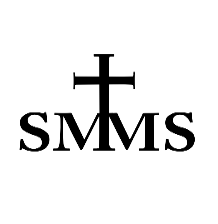      Happy Sunday!  I thought I would send a short note to keep you posted on the latest at SMMS!   THE FEAST OF SAINT MARGARET MARY MASS is this Tuesday, October 16th.  Ms. Alvord, Mr. Calip and the 8th grade will be hosting this very special Mass.  The Mass will begin promptly at 8:15. A re-enactment of her life will be performed by the 8th graders following the final blessing (end of Mass.) All our welcome!BOOK FAIR ALL THIS WEEK!!!WEDNESDAY OCTOBER 17TH IS FAMILY NIGHT AT ISLANDS!!!!!   Come join us at Islands for a fundraising party to benefit SMMS. On Oct. 17 Islands will donate a large portion the menu price, of any food purchase we make, to support our school. If you have a hectic schedule, you can still help   because take-out orders count too! Call ahead and you can pick up dinner on the fly.  HIGH SCHOOL NIGHT is slated for the 18th of October.  Representatives from all of our local Catholic High schools will be there to set up booths, hand out information and speak about their school. This is a super opportunity to become well informed on all the wonderful things they offer.  DON’T MISS THE HALLOWEEN EVENT OF THE YEAR!!   TRUnK OR TReAT!!  - The MOMS CLUB is hosting the 2nd Annual Trunk or Treat Event.   Please join SMMS parents on Saturday October 20th for the Halloween event of the year!  CONTACT MRS. SANDRA TRAVERSA for details.The second round of STAR TESTING begins on November 1st.  Please make sure that your child has a good night sleep and a healthy breakfast.  The Star Tests are standardized tests given four times a year. The results, help us analyze data to see patterns of growth or decline.  The second set of tests will allow us to conduct comparative analysis reports for your children. Again, please make sure your child receives a good night’s sleep and healthy breakfast!  October 22nd is the first day of RED RIBBON WEEK!    Our SMMS STUDENT COUNCIL is currently planning fun and exciting events for all of our students to participate in. More news to follow.HALLOWEEN – HALF DAY – HALLOWEEN  lands on a Wednesday of this year.  Although the day is indeed a ‘half day,’ we will most certainly still have time for our traditional ‘HALLOWEEN PARADE!!”  All students may come to school on this day with their costumes. Costumes must not have fake blood or gore. Children make not bring toy weapons to school. The Halloween parade begins promptly at 11:00 a.m.  Again, noon dismissal on that day. Please contact your classroom ‘room mom,’ for party times.PICTURE RE -TAKES – If you would like your child to re-take his school portrait, then mark your calendar for October 23rd.  Students must be in ‘full mass uniform’ for the re-takes.  PARENT/TEACHER CONFERENCE times –.  PARENT TEACHER CONFERENCES ARE SCHEDULED FOR OCTOBER 25TH.   THERE IS NO SCHOOL ON THIS DAY. Daycare available. Call the office if you would like to schedule a conference with your child’s teacher. ALL SAINTS DAY - November 1st  – All SMMS  students will attend Mass at 8:15. DIA DE LOS MUERTOS PRAYER SERVICE on November 2nd. This prayer service will begin at 1:00 p.m.     The Class of 2018 (8th grade) will be hosting this event.  All are welcome.HAVE A GREAT WEEK!Mrs. ZimmermanPrincipal